Załącznik do ogłoszenia Zarządu Województwa Dolnośląskiego w sprawie otwartego konkursu pn. „Poprawa bezpieczeństwa w Województwie Dolnośląskim w roku 2013”IV. Zestawienie rzeczowo-finansowe projektuUrząd Marszałkowski Województwa Dolnośląskiego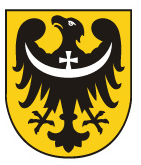    Wniosek o przyznanie pomocy finansowej w ramachKonkursu pn. „Poprawa bezpieczeństwa 
w  Województwie Dolnośląskim w roku 2013”Potwierdzenie przyjęcia/pieczęć/I. IDENTYFIKACJA WNIOSKODAWCY1. RODZAJ WNIOSKODAWCY2. DANE IDENTYFIKACYJNE WNIOSKODAWCYNumer NIPREGON (jeżeli dotyczy)3. SIEDZIBA I ADRES WNIOSKODAWCY4.DANE OSÓB UPOWAŻNIONYCH DO REPREZENTOWANIA WNIOSKODAWCY5. DANE BENEFICJENTA KOŃCOWEGO 5. DANE OSOBY UPRAWNIONEJ DO KONTAKTU W GMINIE II. CHARAKTERYSTYKA PROJEKTU7. TYTUŁ PROJEKTU8. OPIS PROJEKTUIII.ŹRÓDŁA FINANSOWANIA PROJEKTU10. ZałącznikiLp.Tytuł projektu Ilość sztukPrognozowany koszt zakupuPrognozowany koszt zakupuPrognozowany koszt zakupuWnioskowana kwota dofinansowania ze środków Samorządu WojewództwaPozostałe źródła finansowaniaLp.Tytuł projektu Ilość sztukCena netto za sztukę (wg obowiązującej stawki VAT)Cena brutto za sztukę (wg obowiązującej stawki VAT)Wartość brutto – (il. sztuk x cena brutto za sztukę)Wnioskowana kwota dofinansowania ze środków Samorządu WojewództwaPozostałe źródła finansowania1.RazemRazemRazemRazemOsoba upoważniona do reprezentowania wnioskodawcyOsoba upoważniona do reprezentowania wnioskodawcy